PORTOFOLIOHERB SPORT FASHION (http://herbsportfashion.com) / OnlineshopCreate website ecommerce (adding plugin woocommerce and shipping jne Indonesia)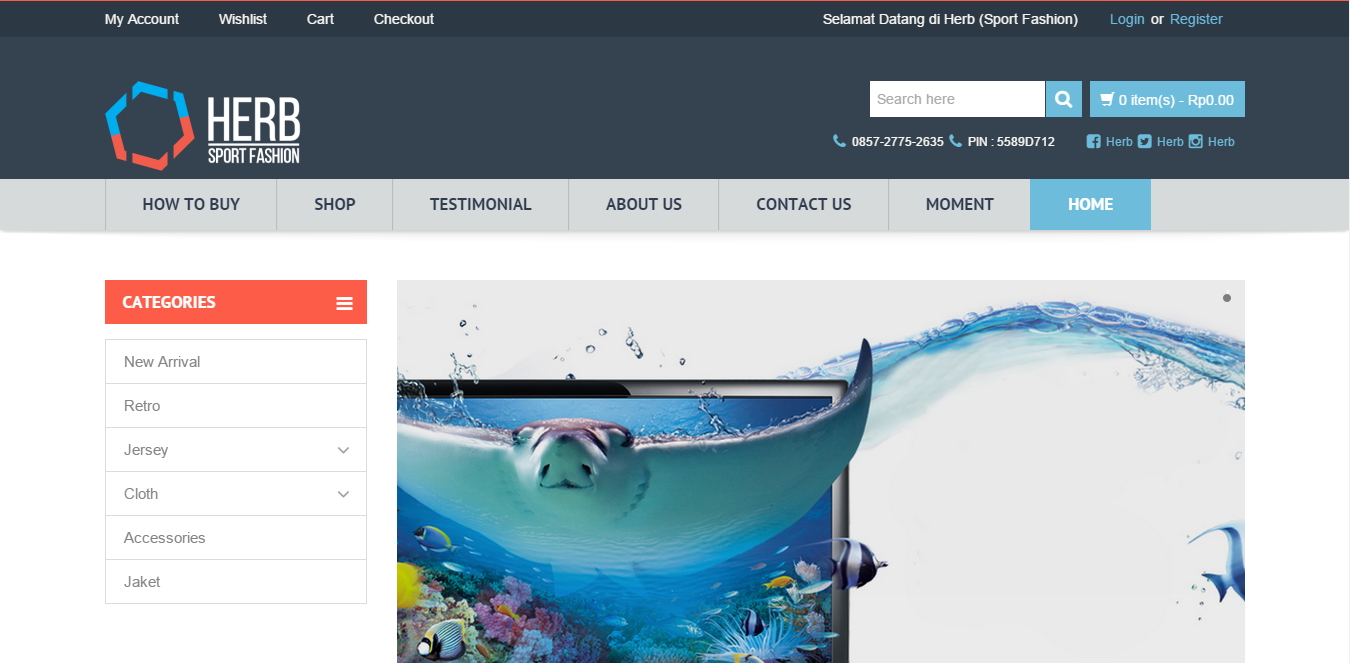 AQUIVA GALLERY (http://aquivagallery.com) / Company website and ecommerceModified/Maintenance website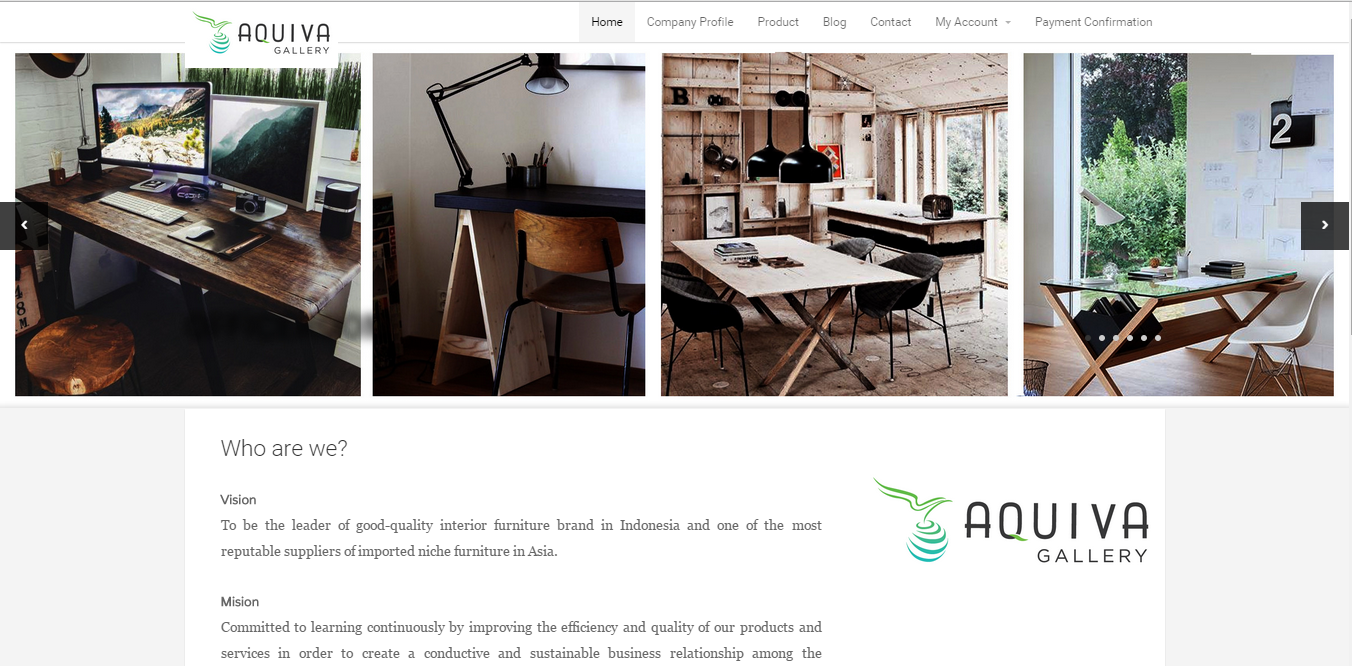 INDONESIA MURAL ART (http://indonesiamural.com) / Company ProfileModified/Maintencane websiteOptimizing website and SEO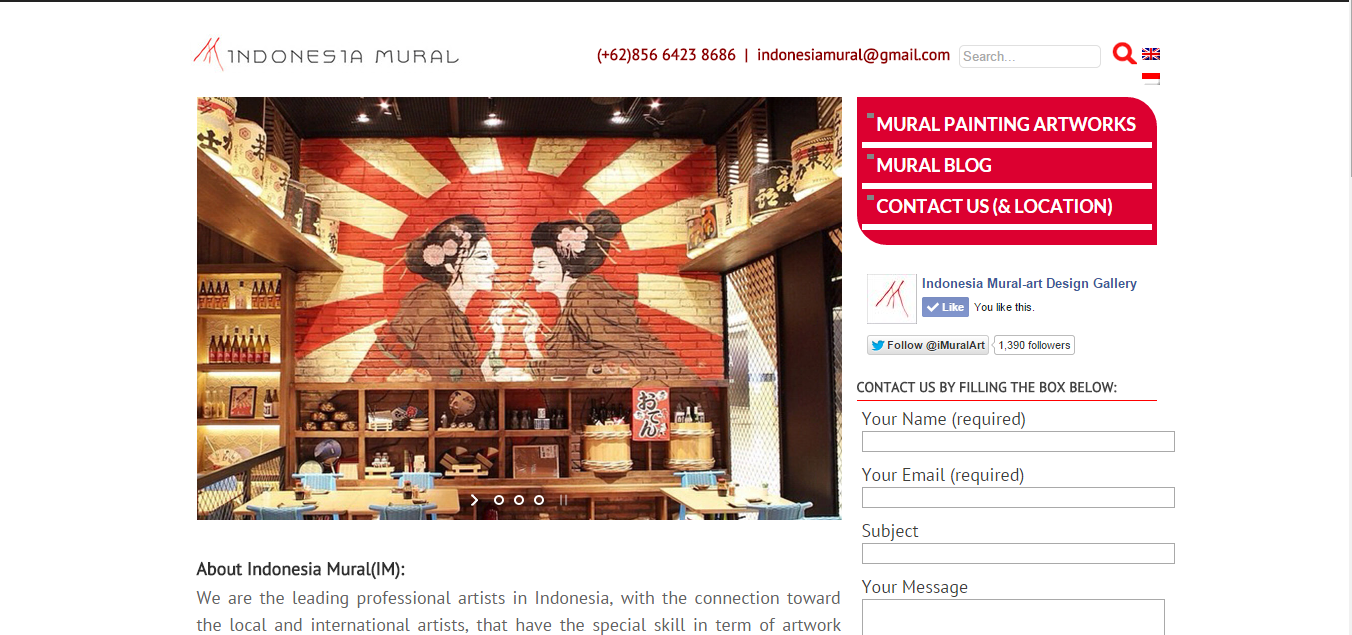 